МУНИЦИПАЛЬНОЕ БЮДЖЕТНОЕ ОБЩЕОБРАЗОВАТЕЛЬНОЕ УЧРЕЖДЕНИЕ«СРЕДНЯЯ ШКОЛА № 8»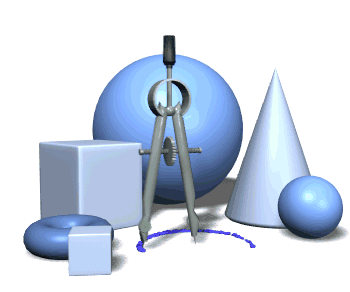 2015-2016 учебный годВизитная карточка«Нам не дано предугадать, 
как наше слово отзовется.» 
Посеять в душах благодать 
Увы, не всякий раз дается. 
Но мы обязаны мечтать 
О дивном времени, о веке, 
Когда цветком прекрасным стать 
Сумеет личность человека. 
И мы обязаны творить, 
Презрев все тяготы мирские, 
Чтоб истин светлых заложить 
Зачатки в души молодые. 
Чтоб верный путь им указать, 
Помочь в толпе не раствориться. 
Нам не дано предугадать, 
Но мы обязаны стремиться!
Ф. Тютчев1. Состав МО2. Темы самообразования учителей     Методическая тема школы: «Совершенствование форм и технологий образовательной деятельности в условиях реализации федеральных государственных стандартов».3. Анализ работы МО за 2014-2015 учебный годМетодическая тема школы: Повышение качества образования в школе через непрерывное совершенствование педагогического мастерства учителя, его профессиональной компетентности в области теории и практики педагогической науки в условиях перехода к ФГОС основного общего образования.Методическая тема МО: Совершенствование форм и методов дифференцированного обучения на основе использования современных технологий и в рамках перехода к новым ФГОС.-поставленные задачи, их выполнениеЦель: Создать условия для непрерывного повышения уровня профессиональной компетентности учителей и совершенствования их профессиональной деятельности в инновационной работе ОУ через различные формы методической работы.Задачи:Выполнение условий для получения качественного образования, и профилактической работы по сохранению и укреплению здоровья обучающихся;Развитие информационной образовательной инфраструктуры, обеспечивающей успешную социальную интеграцию детей с ограниченными возможностями здоровья;Внедрение в образовательный процесс современных педагогических технологий, в том числе информационно-коммуникативных; Выстраивание системы поиска и поддержки талантливых детей и их сопровождение в течение всего периода становления личности.2. Результаты обучения3.Состав МО. Общие сведения.4.Современные педагогические технологии, используемые в учебном процессе учителями МО 5.Работа над темами самообразования учителей-членов МО6.Повышение квалификации учителей МО, в том числе дистанционно  7.Итоги аттестации Внеклассная работа по предмету (кружки, элективные курсы, работа с учащимися, имеющим высокую мотивацию к обучению)Соколова В.Н. –элективный курс 9 кл.- «Избранные вопросы по математике». (2ч)                                      Элективный курс 8кл. – «Функция и их графики». (0,5ч).Горшкова Н.В. – элективный курс 9Б кл.-«Решение задач повышенной      сложности»             Элективный курс, 9В класс «Подготовка к ОГЭ».Аюпова Л.Б.   Элективный курс 10 кл.-    «Методы решения уравнений, неравенств и их систем», (2ч). Элективный курс  11кл.  «Решение задач на основе тестовых заданий  ЕГЭ по математике».Кучинская О.В. кружок «Занимательная математика»». Участие в профессиональных конкурсахДостижение учащихсяПлан работы школьного методического объединения учителейобразовательной области «Математика»МБОУ «СШ № 8» г. Нижневартовскана 2015-2016 учебный год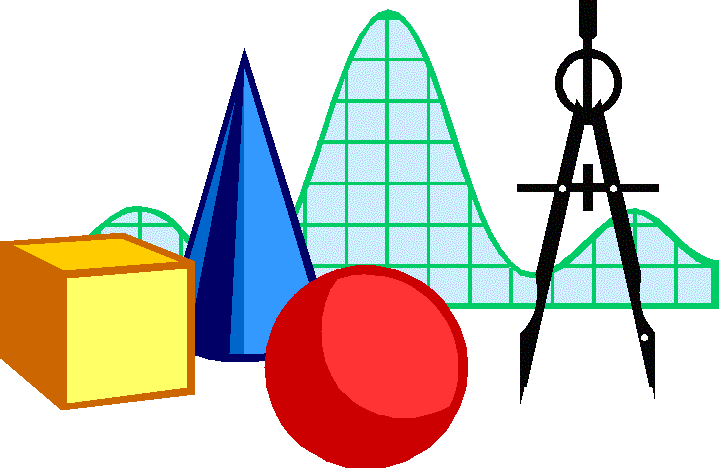 Методическая тема:«Реализация системно-деятельностного подхода в преподавании математики и информатики в условиях перехода на ФГОС второго поколения»Цель: Повышение эффективности преподавания математики, информатики через применение системно-деятельностного подхода, непрерывное совершенствование профессионального уровня и педагогического мастерства. Задачи МО:Изучить нормативные документы по переходу на ФГОС ООО.Продолжить работу по освоению технологии системно-деятельностного подхода, направленной на реализацию компетентностного подхода.Разработать инструменты оценивания качества образования математике и информатике на основе компетентностного подхода.Создать оптимальные условия для выявления, развития и реализации потенциальных способностей, высокомотивированных учащихся.Работать над повышением профессиональной компетенции учителя через самообразование, совершенствование традиционных и развитие новых педагогических технологийРазвивать процесс обобщения и распространения опыта работы педагога как фактор стимулирования профессионального мастерства. Общие сведения об учителяхПлан заседаний методического объединения учителейобразовательной области «Математика»Заседание № 1 Тема: Содержание и основные направления деятельности МО учителей математики и информатики на 2015-2016 учебный год.Цель: Изучить инструктивно-методические, нормативные документы Министерства образования РФ; определить цели и задачи деятельности МО на учебный год, пути их реализации.Межсекционная работа Проведение стартового контроля в 5 – 11 классах и анализ адаптации учеников 5-ого класса к системе обучения и требований в основной школе . (12.09-19.09) Выход: справка на МО.Преемственность в обучении математике при переходе из начальной школы в среднее.Составление заявки на курсы повышения квалификации.Утверждение рабочих программ по математике, программ элективных курсов. Выход: Методический совет школы.Подготовка и проведение школьных олимпиад. (октябрь)Подготовка кабинетов к методическому смотру «Кабинет – основа работы учителя и ученика»Составление плана работы и дорожных карт в выпускных классах по повышению качества образования.Составление плана проведения декады математики.			Взаимопроверка тетрадей (ноябрь) «Соблюдение единого орфографического режима, соблюдение норм проверки тетрадей, объективность выставления оценки» Выход: справка.Промежуточный контроль знаний по математике в 5-11 классах за 1 четверть. Выход: справка на МО.Составление плана работы и дорожных карт в выпускных классах по повышению качества образования.Разработка и реализация планов работы творческих групп учителей, применяющих новые образовательные технологии.Определение контингента и составление плана работы по организации исследовательской деятельности с обучающимисяЗаседание № 2 (ноябрь)      Тема: «Эффективность работы учителей по обеспечению качественного образования и совершенствование системы подготовки к ЕГЭ»     Цель: повышение качества образования в выпускных классах по математике и информатике.Межсекционная работаПодготовка и участие в муниципальном этапе Всероссийской олимпиады школьников.Подготовка информационных стендов для выпускников 9-х и 11-х классов «выпускникам об итоговой аттестации»Пробный ЕГЭ по математике в 11-х классах. Выход: справка на МО.Пробный экзамен в  форме ОГЭ в 9-х классах. Выход: справка на МО.Составление индивидуального профессионального маршрута, работа над методической темой.Составление плана подготовки к итоговой аттестацииАдминистративные контрольные работы за 1 полугодие. Мониторинг образовательного процесса. Смотр кабинетов.Анализ проведения предметной декады. Выход: справка.Заседание №3(январь)Тема: «Создание образовательной среды, обеспечивающей доступность и качество образования в соответствии с требованиями федерального государственного образовательного стандарта. Совершенствование профессиональных компетенций педагога в условиях внедрения ФГОС ООО».Цель: повышение уровня профессиональной компетентности учителей школы в проектировании и реализации образовательного процесса, направленного на достижение планируемых результатов по учебным предметам в соответствии с ФГОС.Вопросы для обсуждения:Межсекционная работаПодготовка к пробному ЕГЭ по математике.Проверка соответствия учебного материала тематическому планированию. Анализ выполнения учебных программ за полугодие. Корректировка календарно- тематического планирования.Мониторинг обученности ученика. Формы   работы со слабоуспевающими учащимися по ликвидации пробелов в знаниях.Составление расписания консультаций по подготовке к итоговой аттестации.Смотр учебных кабинетов.Классно – обобщающий контроль в 9-х классах.(февраль)Участие школьников в игре "Кенгуру".Классно – обобщающий контроль в 11-х классах.(апрель)Мониторинг качества образования по математике. Контрольные работы за 3 четверть. Выход: справка на МО.Репетиционные контрольные работы по математике в 9, 11-х классах.Анализ взаимопосещенных уроков.Выступление обучающихся и обсуждение работ, защита проектов на заседании НОУ (март)Участие обучающихся в заочном и очном этапах межрегионального фестиваля исследовательских работ «Открытие мира».Участие обучающихся в заочном и очном этапах городской Слёта научных обществ обучающихся образовательных учреждений города НижневартовскаИтоговая научно-практическая конференция учащихся «Интеллект будущего» (апрель)Заседание № 4 (май)Тема: «Подведение итогов и оценка деятельности МО за учебный год. Презентация опыта работы учителей по использованию информационных технологий в учебном процессе. Задачи и планирование работы на новый учебный год".        Цель: 1.Проанализировать работу МО по выполнению поставленных задач; определить основные направления дальнейшей работы.2.Провести презентацию опыта работы использования современных образовательных технологий, обеспечивающих ученику развитие его мотивационной сферы, интеллекта, самостоятельности, умение осуществлять самоуправление учебно-познавательной деятельностью.Межсекционная работаАдминистративные контрольные работы в 5-8, 10 классах.Предэкзаменационная работа в 9 и 11 классах.Элективные курсыПрофильные классы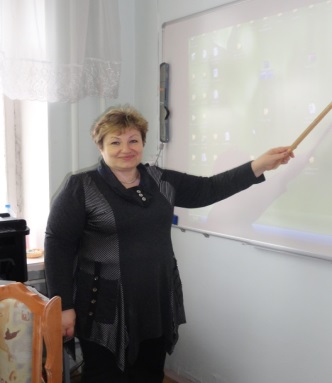 Кучинская Ольга Витальевна, учитель математики высшей квалификационной категории.Окончила Ростовский на Дону государственный педагогический институт.Педагогический стаж – 35 лет.	«Научить учащихся думать, самостоятельно принимать решение, научить делать научные открытия, самостоятельно добывать знания, поскольку в современном мире каждому человеку приходится снова и снова учиться».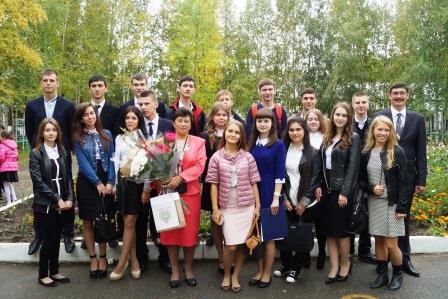 Аюпова Лариса Борисовна,учитель математики первой квалификационной категории.Окончила Тобольский государственныйпедагогический институтим. Д.И.Менделеева.Педагогический стаж-21 год«Никогда не останавливаться на достигнутом, постоянно открывать для себя новые горизонты, строить планы и воплощать их в жизнь"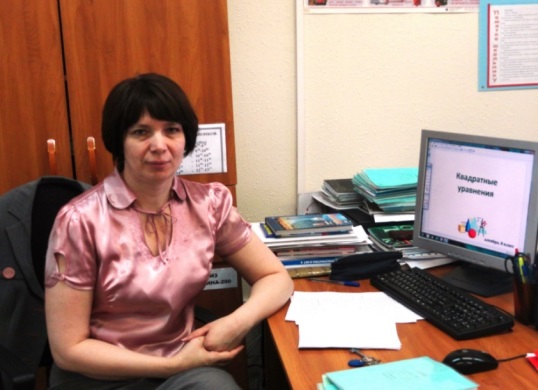 Горшкова Наталья Владимировна,учитель математики и информатики первой квалификационной категории.Окончила Нижневартовский педагогический институт.Педагогический стаж – 23 года.«Если уж стоит что-то делать, то делать надо хорошо».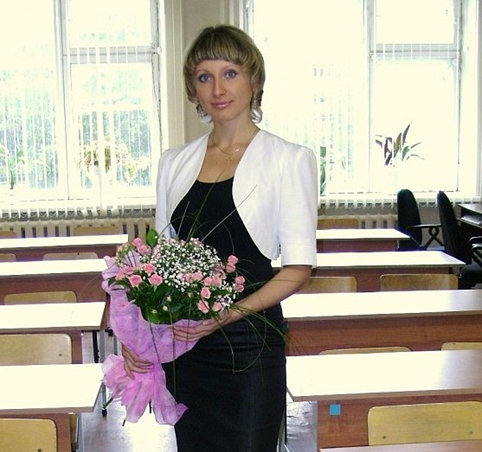 Радаева Елена Николаевна,учитель информатики первой квалификационной категории.Окончила Стерлитамакскую ГПА.Педагогический стаж – 5 лет.«Учитель. Эта профессия сложна и ответственна, она требует большой самоотдачи и терпения, уважения и справедливости к ученику, а еще безграничной любви к своему предмету и делу. Это мой сознательный выбор, это моя жизнь.»Тагирова Гулизар Абдулвагаповна,учитель математики первой квалификационной категории.Окончила Дагестанский ГПУ.Потребность  в  новых достижениях,  стремление  к  успеху,  к  совершенству, активная  жизненная  позиция, позитивное  мышление,  вера  в свои  возможности!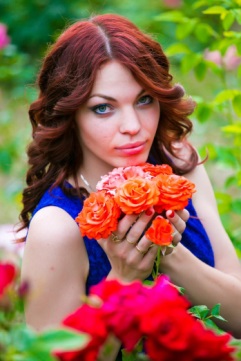 Соколова Александра Геннадьевна, учитель математики. Окончила Армавирскую государственную педагогическую Академию при институте прикладной математики, информатики и физики. Методические приемы хороши не тем,  что их одобрила пресса, что они нашумели, стали известными, а тем, что ты - учитель, ими хорошо,  результативно владеешь.№п/пФ.И.О.Образование (Высшее, наименование ВУЗа, специальность)Педагогический стаж, квалификационная категорияКурсы по специальности(последние): тема, учреждение, годНаградыАюпова Лариса БорисовнаВысшееТобольский государственный педагогический институт 1994г.ЦВ № 009782Учитель физики, математики и информатики21 год, перваяСовременные образовательные технологии как средство достижения метапредметных, предметных и личностных результатов, обучающихся в условиях введения ФГОС. «Сургутский государственный университет ХМАО-Югры», 2013г.Регистрационный № 132942013№13294 т Горшкова НатальяВладимировнаВысшееНижневартовский педагогический институт 1993г.№273321Учитель математики и информатики23 года,перваяОрганизация творческой исследовательской деятельности учащихся в процессе обучения математике. Метод проектов.Автономное учреждение дополнительного профессионального образования ХМАО-Югры «Институт развития образования» г. Ханты-Мансийск. Регистрационный номер 2876,2014гКучинская Ольга ВитальевнаВысшееРостовский на Дону ГПИ МВ №621485Учитель математики35 лет, высшаяРеализация деятельностного подхода при изучении математики в контексте ФГОСАУ ДПО ХМАО-Югры ИРО Ханты-Мансийск 2012г., №1280Радаева Елена НиколаевнаВысшееСтерлитамакская ГПА,2007г.ВСГ1934267Учитель информатики5 лет, первая«Решение олимпиадных задач по информатике»2010г., №902, НГГУСоколова Александра Геннадьевна.ВысшееАрмавирская государственная педагогическая Академия при институте прикладной математики, информатики и физики. 2015г.--Тагирова Гулизар АбдулвагаповнаВысшееДГПУ, учитель математики,2007г.5 лет, первая-№ п/пФИОТемаПредполагаемые сроки работы над темойМетодический продуктПредставление результатов1Аюпова Лариса БорисовнаТехнология развивающего обучения математике на основе деятельностного подхода в условиях реализации ФГОС ООО5 летСерии методических разработок уроков для 5-го класса. Учебная (рабочая) Программа        по предмету  (курсу) «МАТЕМАТИКА» (5-9 классы)Программы «Математика, интеллект и творчество»; «Эрудит».МО учителей образовательной области «Математика»Конференции различного уровня.Публикации.2Горшкова НатальяВладимировнаИзучение и применение элементов новых педагогических технологий на уроках5 летСерии методических разработок уроков по математике и информатике для 5-11 классов. МО учителей образовательной области «Математика»Конференции различного уровня.Публикации.3Кучинская Ольга ВитальевнаДуховно-нравственный потенциал уроков математики5 летПрограмма духовно-нравственного воспитания обучающихся на уроках математики и во внеурочной деятельностиМО учителей образовательной области «Математика»Конференции различного уровня.Публикации.Конкурс «Нравственный подвиг учителя»4Радаева Е.Н.Роль уроков информатики в развитии познавательной активности школьников5 летСерии методических разработок уроков для 5-11 классов по отдельным темам.МО учителей образовательной области «Математика»Конференции различного уровня.Публикации.5Тагирова Г.А.Использование инновационных технологий для активизации познавательной деятельности учащихся на уроках математики5 летДидактические материалы для 5 класса по отдельным темам.МО учителей образовательной области «Математика»6Соколова А.Г.Использование ИКТ на уроках математики и во внеурочной деятельности5 летПрезентации по математике для 5 класса.МО учителей образовательной области «Математика»ФИО учителяУчебн.годУспеваемостьКачествоВывод (тенденции повышения-понижения, причины)Кучинская О.В.2013-2014100%100%Математика - 52%2014-201599%98%Математика - 52%Геометрия - 34,5%Снижение успеваемости за счет Бухарова Р.Соколова В.Н.2013-201498.8%98,8%Математика -36%Геометрия -39,4%2014-2015100%100%Математика -49%Геометрия -52%Повышение качества произошло за счет 5в класса;По геометрии отмечено качество 1 класса -9а.Аюпова Л.Б.2013-201498,8%98,8%Математика - 36,5%Геометрия - 38%2014-2015100%100%Математика - 46,6%Геометрия - 48%Повышение успеваемости обеспечило использование элементов технологий личностно-ориентированного подхода; уровневой дифференциации и технологии сотрудничества.Горшкова Н.В.2013-2014100%100%100%Математика-46%Геометрия -37%Информатика -76%2014-2015100%100%100%Математика - 19%Геометрия - 22%Информатика - 68%Снижение качества произошло по причине добавления   класса с низкими учебными возможностямиРадаева Е.Н.2013-2014--2014-2015100Информатика -70%ФИО учителяПедагогический стажПедагогическая нагрузкаКвалификационная категорияКупавцева Н.В.386высшаяРайш О.В.205высшаяКучинская О.В.3530высшаяСоколова В.Н.3127,5-Аюпова Л.Б.21211Горшкова Н.В.23311Радаева Е.Н.522,41Ф.И.О. учителя Название педагогической технологии (элементов педагогической технологии) Систематичность использования (в системе, по отдельной теме, от случая к случаю и т.д.)Аюпова Л.Б.-проблемное обучение; -исследовательские методы в обучении -проектные методы обучения;-игровые технологии;-информационно-коммуникационные технологии.В системеПо отдельным темамПо отдельным темамПо отдельным темамВ системеКучинская О.В.-Технология развивающего обучения-Технология проблемного обучении-ИКТВ системеВ системеВ системеСоколова В.Н.-Технология уровневой дифференциации;-игровые технологии;-элементы технологии сотрудничества- ИКТВ системеПо отдельным темамВ системеВ системеРадаева Е.Н.Локально – модульный уровеньВ системеФИО учителяТема самообразованияПрактический выходАюпова Л.Б.Использование метода проектов на уроках и во внеурочной деятельностиОпубликован педагогический проект «Проектная деятельность на уроках математики и во внеурочное время как средство формирования учебно-познавательных компетенций» на мини-сайте «Социальная сеть работников образования» и на сайте http://учительский сайт/Аюпова-Лариса-БорисовнаКучинская О.В.Использование современных педагогических технологий и средств ИКТ для достижения качества математического образования.Выступление на сайте учителей «Копилка уроков». Выступление на семинаре.Соколова В.Н.Использование приемов и методов организации ситуации успеха при обучении математике.Выступление на педсовете.Горшкова Н.В.Особенности обучения математике детей с ЗПР.На стадии изучения.Радаева Е.Н.ИКТ – среда реализации ФГОС.Выступление на МОФИО учителя Курсы ПКИзучение и распространение опыта Изучение и распространение опыта Изучение и распространение опыта Изучение и распространение опыта Форма представления опыта, уровень представления ФИО учителя Курсы ПКЗаседание МОПедсовет СеминарРабота в творческих и проблемных группахФорма представления опыта, уровень представления Соколова В.Н.Системно-деятельностный подход в обучении математике в ходе реализации ФГОС.(72ч.)октябрь 2014г.Использование приемов и методов организации ситуации успеха при обучении математике.Аюпова Л.Б.Современные компьютерные технологии при организации работы с учащимися на уроках математики.«Самообразование как фактор повышения профессионального уровня и педагогического мастерства учителя».«Самообразование как фактор повышения профессионального уровня и педагогического мастерства учителя».Кучинская О.В.2012г. Реализация деятельностного подхода при изучении математики в контексте ФГОС (72 часа)Реализация деятельностного подхода при изучении математикиРеализация деятельностного подхода при изучении математикиГоршкова Н.В.Организация работы с учащимися в группах с использованием информационных технологий.Работа с интерактивной доской на уроках математики и информатики.ФИО учителя Присвоенная квалификация Получение/подтверждение Аюпова Л.Б.1 категория2014Радаева Е.Н.1 категория2015ФИО Конкурс Уровень Результат Кучинская О.В.3 Всероссийский образовательный конкурс –фестиваль учебно-практических и методических материалов «Развивающая среда образовательного учреждения»Федеральный Результатов еще нет4 Международный фестиваль методических идей «Принципы и подходы к обучению и воспитанию в условиях модернизации образования».ФедеральныйРезультатов еще нетВсероссийский конкурс «Творец души ребенка».ФедеральныйДиплом 1 степениКонкурс для учителя на лучший сценарий «Мы и выборы».муниципальныйСертификат участника.ФИО Конкурс Уровень Результат Горшкова Н.В.Конкурс по информатике Инфознайка -2015,Международный5 дипломов победителя муниципального уровня.Математическая викторина «Тайны острова «Ава-ага» для шк.-в 3-6 кл.Всероссийский4 третьих места, сертификат для учителя.Математический конкурс  «Ребус»Международный3 третьих места.Кучинская О.В.17 региональная студенческая научная конференцияРегиональный1 место, 3 место.ЦРТ «Мега- Талант».ФедеральныйДиплом 1 степени,2 степени.Олимпиада проекта «Инфоурок»ФедеральныйТри диплома 2 степени, 1 диплом 3 степени.Олимпиада проекта «Видеоурок»ФедеральныйДва диплома 1 степени; четыре диплома 2 степени; четыре диплома 3 степени.№п/пФ.И.О.ОбразованиеСпециальность по дипломуСтаж работыСтаж работыРазряд, категорияНаграды,званияКурсовая подготовкаГод аттестацииДомашний адресВ каких классах работает№п/пФ.И.О.ОбразованиеСпециальность по дипломуОбщийПедагогРазряд, категорияНаграды,званияКурсовая подготовкаГод аттестацииДомашний адресВ каких классах работаетАюпова Лариса Борисовна31.03.1972г.ВысшееТобольский государственный педагогический институт 1994г.ЦВ № 009782Учитель физики, математики и информатики212113Первая2013№13294 Сургут ГБО ВПО 2014Проспект Победы 7-87898253488105А,9А,8А,11А(21ч)Элективы 9А 1ч11А 2ч,8А 0,25чГоршкова НатальяВладимировна09.05.1971г.ВысшееНижневартовский педагогический институт 1993г.№273321Учитель математики и информатики232313Первая20122009Мира 27/1кв8010А (4и1),5в(5)6г(5 и 1),11А-1,8а-1,8в-1.9б-2,9в-2(23ч)Кучинская Ольга ВитальевнаВысшееРостовский на Дону ГПИ МВ №621485Учитель математики353514Высшая2012№1280 АУ ДПО ХМАО-Югры ИРО Ханты-Мансийск2011Мира 60-3 кв.50 тел.898252831307б,7В,8Б,8В(20ч)Радаева Елена НиколаевнаВысшееСтерлитамакская ГПА,2007г.ВСГ1934267Учитель информатики5513Первая2010№902НГГУ20156абв,7абв,8в,10а,11а-1ч8аб,9абв-2ч(19ч)Тагирова Гулизар АбдулвагаповнаВысшееДГПУ,2007г.Учитель математики5513Первая-20155б, 9б,7АЭлектив 9БСоколова Александра Геннадьевна.ВысшееАрмавирская государственная педагогическая Академия при институте прикладной математики, информатики и физики. 2015г.Учитель математики--Без категории--5г,6а,6в,9вЭлективы 9В 1ч№п/пТематика заседанияФорма проведенияДатаОтветственныеАнализ работы МО за истекший год. Определение приоритетных направлений работы на 2015-2016 учебный год. Обсуждение и утверждение плана работы МО учителей естественно-математического цикла.ДокладДискуссия28.08.Аюпова Л.Б.Анализ результатов итоговой аттестации в 9 и 11 классах. Составление плана работы по повышению качества подготовки к ЕГЭ и ОГЭ.ДокладОбсуждение плана подготовки к итоговой аттестации.28.08.Аюпова Л.Б.Горшкова Н.В.Соколова В.НАнализ состояния преподавания и качества знаний учащихся по предметам естественно-математического цикла за предыдущий учебный год.28.08Кучинская О.В.Аюпова Л.Б.Горшкова Н.В.Радаева Е.Н.Утверждение рабочих программ. Вопросы работы с документацией.Сообщение28.08.Райш О.В.Подготовка к школьному и муниципальному этапу Всероссийской олимпиады школьников по математике.План-проект28.08Все учителяСедьмой педагогический форумДоклад28.08Кучинская О.В.Использование интернет-ресурсов в образовательной деятельностиДискуссия28.08.Радаева Е.Н.Составление графика проведения открытых уроков, взаимопосещений. Корректировка и утверждение методических тем учителей.Дискуссия28.08.Все учителяФормирование элективных курсов и профильного обучения учащихся и утверждение программ.План-проект28.08.Все учителяСоблюдение единого орфографического режима при оформлении школьной и ученической документации.Сообщение28.08Аюпова Л.Б.№п/пТематика заседанияФорма проведенияДатаОтветственныеИзучение нормативных документов. Ознакомление с проектами демонстрационных вариантов КИМов ЕГЭ в 11-х и ГИА в 9-х классах. Изучение кодификаторов требований и элементов содержаний к уровню подготовки выпускников.Сообщение16.11.Аюпова Л.Б.Горшкова А.Г.Тагирова Г.А.Соколова А.Г.Итоги школьного этапа Всероссийской олимпиады школьников по математике и информатике.Справка16.11.Кучинская О.В.Ознакомление с итогами промежуточного контроля знаний по математике в 5-11 классах за 1 четверть.Справка16.11.Аюпова Л.Б.Составление плана индивидуальной научно-исследовательской работы. 16.11.Все учителя.№п/пТематика заседанияФорма проведенияДатаОтветственные1Формирование положительной мотивации обучающихся через урочную и внеурочную деятельность в соответствии с требованиями ФГОС.Доклад16.01.Горшкова Н.В2Формирование универсальных учебных действий на уроках математикиДоклад16.01.Аюпова Л.Б.Духовно-нравственный потенциал уроков математикиДоклад16.01.Кучинская О.В.3Использование технологии проектного обучения как механизм реализации стандартов второго поколения.Доклад16.01.Радаева Е.Н.4Разработка и реализации системы оценки достижения планируемых результатов освоения содержания начального и основного общего образования, определенного стандартами второго поколения.Обмен опытом16.01.Все учителя.5 «Технология дифференцированного обучения как механизм личностно-ориентированного обучения»Доклад16.01.Тагирова Г.А.6Использование современных педагогических технологий, направленных на реализацию ФГОСДоклад16.01.Соколова А.Г.№п/пТематика заседанияФорма проведенияДатаОтветственные3Обобщение опыта работы членов МО. Отчет о работе МО учителей математики и информатики.доклад04.05.Аюпова Л.Б.4Самоанализ работы учителей за учебный год.сообщение04.05.Все учителя№п/пТема курсаФ.И.О. учителяКлассКол-во часов1Решение задач на основе тестовых заданий ЕГЭ по математикеАюпова Л.Б.11А702Решение задач по математикеГоршкова Н.В.10А	353Избранные вопросы математикиСоколова А.Г.9В354Технология работы с контрольно-измерительными материаламиАюпова Л.Б..9А355Решение задач повышенной сложности(технология подготовки к ГИА по математике)Кучинская О.В.8Б,8В996«Процентные расчеты на каждый деньАюпова Л.Б..8А97Избранные вопросы математикиТагирова Г.А.9Б35№п/пФ.И.О. учителяпредметКлассКол-во часов1Аюпова Л.Б.математика11А4 и 2Социально-экономический профиль3Горшкова Н.В.математика10А3 и 1Социально-гуманитарный профиль